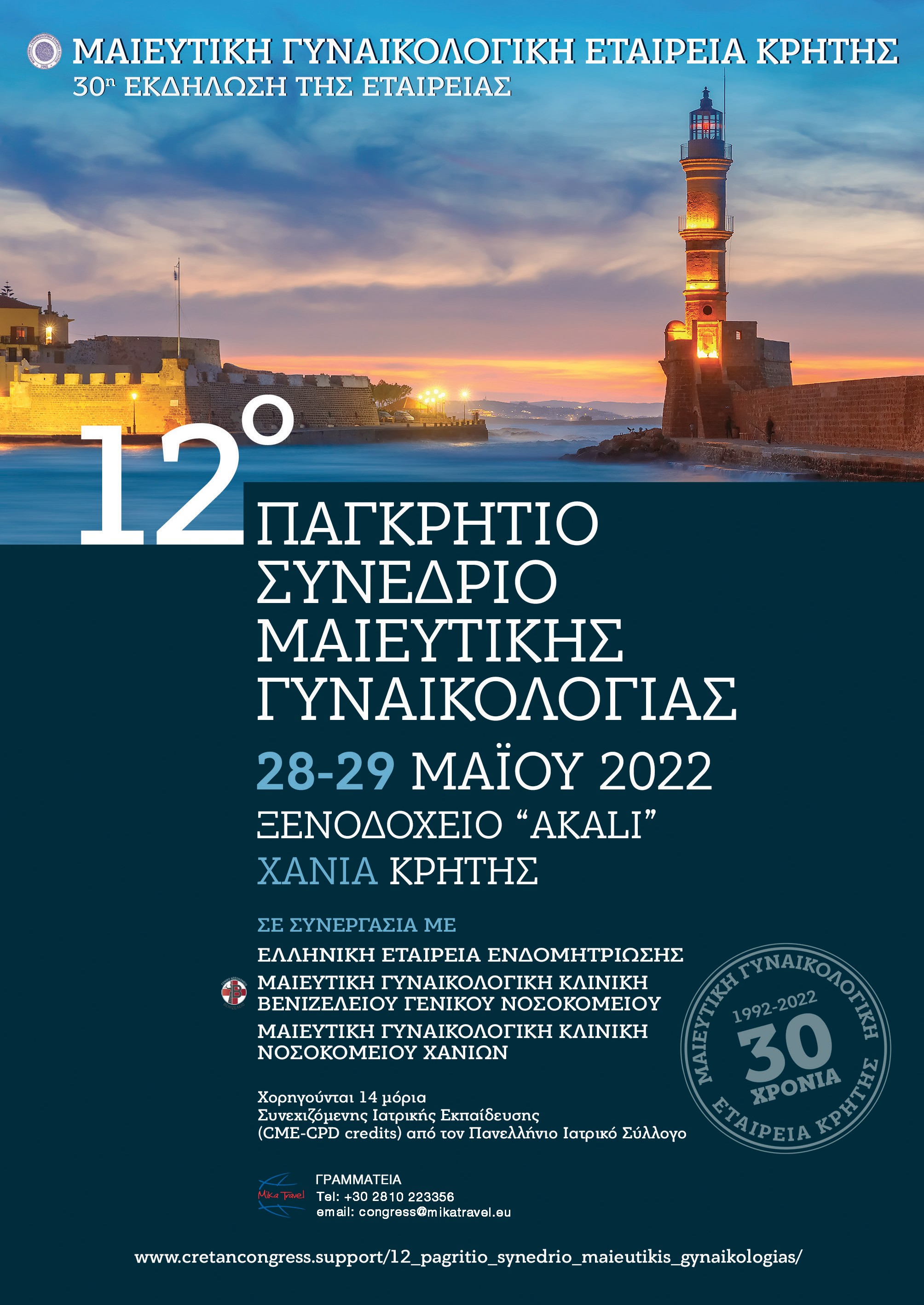 Αγαπητοί Συνάδελφοι,Το 12ο Παγκρήτιο συνέδριο Μαιευτικής Γυναικολογίας διοργανώνεται από τη Μαιευτική- Γυναικολογική εταιρεία Κρήτης σε συνεργασία με τη Μαιευτική-Γυναικολογική κλινική του Βενιζελείου Νοσοκομείου στις 28 και 29 Μαΐου του 2022, στα Χανιά της Κρήτης.Σκοπός του επιστημονικού αυτού συνεδρίου είναι η ενημέρωση των Μαιευτήρων Γυναικολόγων, των Ιατρών άλλων ειδικοτήτων, των Μαιών και των Φοιτητών για τις εξελίξεις στην πρόληψη - διάγνωση - αντιμετώπιση των μαιευτικών και γυναικολογικών παθήσεων που συναντάμε στην καθ’ ήμερα κλινική πράξη. Η πλούσια θεματολογία του συνεδρίου καλύπτεται από διακεκριμένους ομιλητές με γνώση και εμπειρία στα σχετικά αντικείμενα που προέρχονται από τα ελληνικά πανεπιστήμια, τα νοσοκομεία της Κρήτης και τον ιδιωτικό χώρο.Η Μαιευτική - Γυναικολογική Εταιρεία Κρήτης ιδρύθηκε το 1992 στο Ηράκλειο και συμπληρώνει φέτος τα 30 χρόνια λειτουργίας. Έχει οργανώσει διάφορα σεμινάρια, ημερίδες και άλλες επιστημονικές εκδηλώσεις σε συνεργασία με τις Μαιευτικές - Γυναικολογικές Κλινικές των Νοσοκομείων της Κρήτης.Εκ μέρους του Δ.Σ. της εταιρείας και της οργανωτικής επιτροπής θα θέλαμε να ευχαριστήσουμε θερμά όλους τους διακεκριμένους προέδρους και ομιλητές του συνεδρίου. Η παρουσία σας θα αποτελούσε ιδιαίτερη τιμή και χαρά για εμάς.Με συναδελφικούς χαιρετισμούς,Χ. ΜπατάκηςΠρόεδρος του ΣυνεδρίουΙ. ΜαταλλιωτάκηςΠρόεδρος της ΕταιρείαςΕΠΙΤΡΟΠΕΣ ΣΥΝΕΔΡΙΟΥΕπίτιμος Πρόεδρος Συνεδρίου:	Κουμαντάκης Ε. Πρόεδρος Συνεδρίου:	Μπατάκης Χ. Αντιπρόεδρος Συνεδρίου:	Τζανάκης Εμμ.ΤΟΠΙΚΗ ΟΡΓΑΝΩΤΙΚΗ ΕΠΙΤΡΟΠΗΠρόεδροι:	Δασκαλάκης Γ., Κατάσος Θ.Αντιπρόεδροι:	Αποστολάκης Π., Στρατουδάκης Γ.ΜΕΛΗ:Δημοσθένους Ε.	Νιράκη Ε.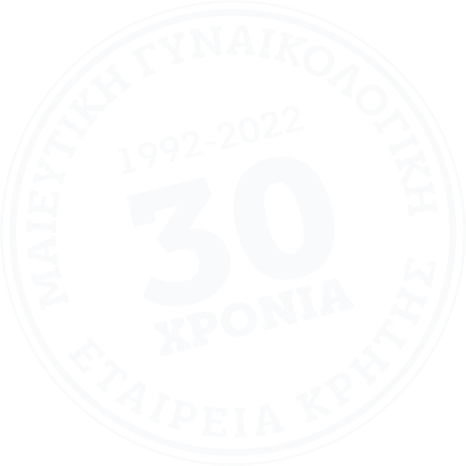 Διαμάντα Υ.	Ντούλια Π.Κάρδαρη Ι.	Πατελάρου Α.Καρπαθιωτάκη Β.	Σαββίδη Α.Κριθινάκης Κ.	Σκουλά Μ.Ματαλλιωτάκη Χ.	Τζιώλας Μ.Ματαλλιωτάκης Μ.	Τιμοθέου Σ.Μαυρικάκης Α.	Τριβλή Α.Μέγκουλας Σ.	Φιτσάκης Εμμ.Μπαντουβά Χ.	Χαλκιαδάκη Μ.Μπατάκης Δ.	Coppola F.ΕΠΙΣΤΗΜΟΝΙΚΗ ΕΠΙΤΡΟΠΗΓαλάζιος Γ.	Παπανικολάου Α.Δεληγεώρογλου Ε.	Ροδολάκης Α.Κουμαντάκης Ε.	Χατζηδάκη Ε.Δ.Σ. ΜΑΙΕΥΤΙΚΗΣ - ΓΥΝΑΙΚΟΛΟΓΙΚΗΣ ΕΤΑΙΡΕΙΑΣ ΚΡΗΤΗΣΠρόεδρος:	Ματαλλιωτάκης Ι. Αντιπρόεδρος Ηρακλείου:	Φρουδαράκης Γ. Αντιπρόεδρος Λασιθίου:	Κατάσος Θ. Αντιπρόεδρος Ρεθύμνης:	Βαονάκης Δ. Αντιπρόεδρος Χανίων:	Μπατάκης Χ.Γενικός Γραμματέας:	Μαρταβαντζής Ν.Μέλη:	Στρατουδάκης Γ.Γιακουμάκης Ι.Φραϊδάκης Μ.ΕΠΙΣΤΗΜΟΝΙΚΟ ΠΡΟΓΡΑΜΜΑ ΣΥΝΕΔΡΙΟΥΣΑΒΒΑΤΟ 28 ΜΑΪΟΥ 202208:00 - 08:30	Προσέλευση - Εγγραφές08:30 - 10:00	Α ΣΥΝΕΔΡΙΑ - ΟΜΙΛΙΕΣΠΡΟΕΔΡΕΙΟ: Νιράκη Ε., Χριστοδουλάκη Χ., Μπατάκης Δ.Χαρακτηριστικά νεαρών γυναικών με ενδομητρίωση. Νεότερα δεδομένα στη διάγνωση και στη θεραπεία. Ματαλλιωτάκης Μ.Εμβρυικές ανωμαλίες γαστρεντερικού συστήματος και κοιλιακού τοιχώματος. Βόγγας Ε.Πρόκληση τοκετού. Βελεγράκης Α.10:00 - 11:30	Β ΣΥΝΕΔΡΙΑ - ΟΜΙΛΙΕΣΠΡΟΕΔΡΕΙΟ: Στρατουδάκης Γ., Σταθουδάκης Γ., Ντζελέπης Κ.Εφαρμογές PRP στη γυναικολογία, εμπειρία 6 ετώνΦραϊδάκης Μ.Διάγνωση και θεραπεία ισθμοκήλης μήτρας (niche). Νεότερα δεδομένα. Νικολάου Μ.Κακώσεις ουροποιητικού στη Μαιευτική Γυναικολογία.Τζωρτζακάκης Δ.Γυναικεία γονιμότητα μετά από επεμβάσεις βαριατρικής χειρουργικής. Λαλιώτης Α.11:30 - 12:00	ΔΙΑΛΕΙΜΜΑ - ΚΑΦΕΣ12:00 - 12:30	ΔΟΡΥΦΟΡΙΚΗ ΟΜΙΛΙΑΠΡΟΕΔΡΕΙΟ: Μαρταβαντζής Ν., Τζανάκης Εμμ., Κουδουναράκης Ι.Εμβολιασμός της εγκύου στην πράξη. Τσιαούση Ι.12:30 - 14:00	Γ ΣΥΝΕΔΡΙΑ - ΟΜΙΛΙΕΣΠΡΟΕΔΡΕΙΟ: Μαρταβαντζής Ν., Τζανάκης Εμμ., Κουδουναράκης Ι.Αντισυλληπτικά και καρκίνος. Αντωνάκης Γ.Δευτερογενής πρόληψη του καρκίνου τραχήλου της μήτρας. Κατευθυντήριες οδηγίες. Καλογιαννίδης Ι.Διαγνωστική προσέγγιση παθήσεων μαστού. Δίνας Κ.14:00 - 15:00	ΕΛΕΥΘΕΡΕΣ ΑΝΑΚΟΙΝΩΣΕΙΣ (1-6)	2814:00 - 20:00	ΑΝΑΡΤΗΜΕΝΕΣ ΑΝΑΚΟΙΝΩΣΕΙΣ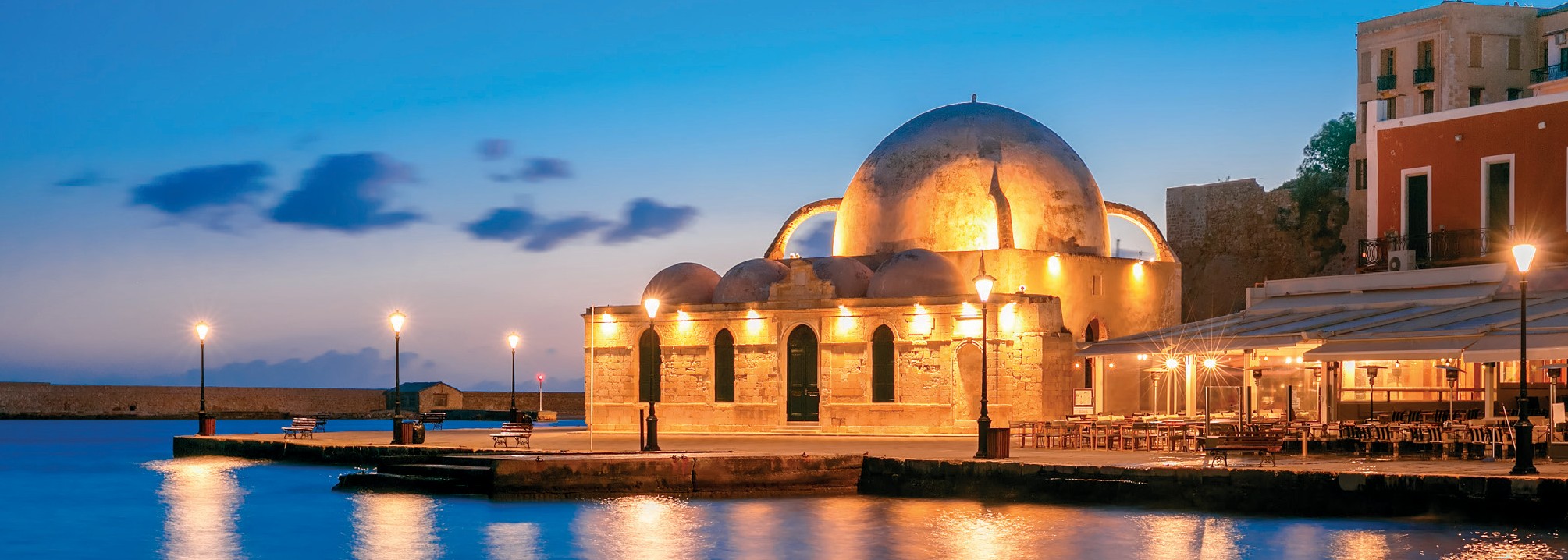 ΠΡΟΕΔΡΕΙΟ: Μαυρικάκης Α., Καστρινάκης Κ., Σκουλά Μ.15:00 - 16:45	ΣΤΡΟΓΓΥΛΗ ΤΡΑΠΕΖΑ - ΜΑΙΕΥΤΙΚΑ ΘΕΜΑΤΑΠΡΟΕΔΡΕΙΟ: Δεληγεώρογλου Ε., Δαγκλής Θ., Στρατουδάκης Γ.IUGR, χρόνος και τρόπος τοκετού. Μαμόπουλος Α.Πρόκληση τοκετού στις 39 εβδομάδες σε όλες τις κυήσεις.Δασκαλάκης Γ.Πολύδυμες κυήσεις- Παρακολούθηση- Αντιμετώπιση.Γαλάζιος Γ.Τεκμηριωμένη χρήση της χαμηλού μοριακού βάρους ηπαρίνης στην εγκυμοσύνη. Αθανασιάδης Α.16:45 - 17:00	ΔΙΑΛΕΙΜΜΑ - ΚΑΦΕΣ17:00-18:30	ΣΤΡΟΓΓΥΛΗ ΤΡΑΠΕΖΑ - ΟΓΚΟΛΟΓΙΚΑ ΘΕΜΑΤΑΠΡΟΕΔΡΕΙΟ: Ρούσσος Δ., Μπατάκης Χ., Δασκαλάκης Γ.Χειρουργική αντιμετώπιση του καρκίνου του τραχήλου της μήτρας. Ροδολάκης Α.Προληπτικός anti-HPV εμβολιασμός και το τέλοςτου καρκίνου του τραχήλου της μήτρας και όχι μόνον, έφθασε. Δεληγεώρογλου Ε.HPV test. DNA ή mRNA; Οι δείκτες αποτελεσματικότητας στην επιλογή της καλύτερης μεθόδου. Μπιλιράκης Ε.Λεμφαδενεκτομή στον καρκίνο των ωοθηκών: πότε χρειάζεται. Παπανικολάου Α.18:30 - 19:30	ΤΕΛΕΤΗ ΕΝΑΡΞΗΣ - ΧΑΙΡΕΤΙΣΜΟΙΔΙΑΛΕΞΕΙΣΠΡΟΕΔΡΕΙΟ: Κατάσος Θ., Τερζάκης Κ., Μπαντουβά Χ.Η ανάγκη οικοδόμησης ενός σύγχρονου συστήματος Υγείας. Μόσιαλος Η.Επαγρύπνηση στην γονιμότητα. Κουμαντάκης Ε.ΚΥΡΙΑΚΗ 29 ΜΑΪΟΥ 2022	08:00 - 09:00	ΕΛΕΥΘΕΡΕΣ ΑΝΑΚΟΙΝΩΣΕΙΣ (7-13)ΠΡΟΕΔΡΕΙΟ: Τσόπελας Α., Μέγκουλας Σ., Τιμοθέου Σ., Νικολετάκης Γ.09:00 - 15:00	ΑΝΑΡΤΗΜΕΝΕΣ ΑΝΑΚΟΙΝΩΣΕΙΣΠΡΟΕΔΡΕΙΟ: Κλάδος Γ., Ματαλλιωτάκη Χ., Τριβλή Α.09:00 - 10:30	Δ ΣΥΝΕΔΡΙΑ - ΟΜΙΛΙΕΣΠΡΟΕΔΡΕΙΟ: Χατζηδάκη Ε., Πατελάρου Ε., Παναγόπουλος Π.Ο ρόλος του γυναικολόγου στην πρόληψη συγγενών λοιμώξεων. Λαδομένου Φ.Βασική απεικόνιση καρδιάς εμβρύου. Γερμανάκης Ι.Ο ρόλος της απολίνωσης του ομφαλίου λώρου στην προσαρμογή στην εξωμήτρια ζωή. Χατζηδάκη Ε.Θρομβοφιλία και κύηση. Σηφάκης Στ.10:30 - 11:30	Ε ΣΥΝΕΔΡΙΑ - ΟΜΙΛΙΕΣΠΡΟΕΔΡΕΙΟ: Δημοσθένους Ε., Αποστολάκης Π., Γιακουμάκης Ι.«Ιατρονομικά θέματα στη Μαιευτική». Βραχνής Ν.Σακχαρώδης Διαβήτης Κύησης. Νεότερα δεδομένα.Ποντικάκη Α.11:30 - 12:00	ΔΙΑΛΕΙΜΜΑ - ΚΑΦΕΣ12:00 - 14:30	ΣΤΡΟΓΓΥΛΗ ΤΡΑΠΕΖΑ - ΘΕΜΑΤΑ ΑΝΑΠΑΡΑΓΩΓΗΣΠΡΟΕΔΡΕΙΟ: Κουμαντάκης Ε., Μπατάκης Χ., Κουδουναράκης Ι.Ωοθηκική Ανεπάρκεια: Πρώιμη και περιεμμηνοπαυσιακή.Μπαθρέλλος Ν.Διαθέσιμες Μέθοδοι Διατήρησης της Γονιμότητας.Σφακιανούδης Κ.Προγεννητικός έλεγχος στην κύηση. Σηφάκης Στ.Νεώτερα στοιχεία στον προγεννητικό έλεγχο.Καλπίνη - Μαύρου Α.Προεμφυτευτικός έλεγχος. Μαγαράκη Α.Η αποφυγή της αλόγιστης χρήσης εξωσωματικής γονιμοποίησης. Πάντος Κ.14:30-15:00	ΛΗΞΗ ΣΥΝΕΔΡΙΟΥ - ΣΥΜΠΕΡΑΣΜΑΤΑ	29ΟΜΙΛΗΤΕΣ - ΠΡΟΕΔΡΟΙΑντωνάκης Γ.	Καθηγητής Μαιευτικής Γυναικολογίας, Δ/ντης Μαιευτικής- Γυναικολογικής Κλινικής Πανεπιστημίου ΠατρώνΑθανασιάδης Α.	Καθηγητής Μαιευτικής Γυναικολογίας και Εμβρυομητρικής Ιατρικής, Δ/ντης Γ΄ Μαιευτικής-Γυναικολογικής Κλινικής ΑΠΘΑποστολάκης Π.	Δ/ντής Μαιευτικής-Γυναικολογικής Κλινικής Νοσοκομείου ΡεθύμνουΒελεγράκης Α.	Επιμελητής Β’ Μαιευτικής-Γυναικολογικής Κλινικής ΠΑΓΝΗ Βόγγας Ε.	Μαιευτήρας Γυναικολόγος-Ειδικός Εμβρυομητρικής, Ρέθυμνο Βραχνής Ν.	Αναπλ. Καθηγητής Μαιευτικής Γυναικολογίας & ΕμβρυομητρικήςΙατρικής Πανεπιστημίου Αθηνών MD,DFFP,Cert Med EdΓαλάζιος Γ.	Καθηγητής Μαιευτικής Γυναικολογίας ΔΠΘ Γερμανάκης Ι.	Αν. Καθηγητής Παιδιατρικής Πανεπιστημίου Κρήτης Γιακουμάκης Ι.	Μαιευτήρας Γυναικολόγος, ΧανιάΔαγκλής Θ.	Επίκουρος Καθηγητής Μαιευτικής-Γυναικολογίας, Γ΄ Μαιευτική- Γυναικολογική Κλινική ΑΠΘΔασκαλάκης Γ.	Καθηγητής Μαιευτικής Γυναικολογίας ΕΚΠΑ. Πρόεδρος Ελληνικής Εταιρείας Περιγεννητικής ΙατρικήςΔασκαλάκης Γ.	Δ/ντής Μαιευτικής-Γυναικολογικής Κλινικής Νοσοκομείου ΧανίωνΔεληγεώρογλου Ε.	Ομ. Καθηγητής Μαιευτικής Γυναικολογίας Ιατρικής Σχολής ΕΚΠΑ, Διευθυντής Τμήματος Εφηβικής Γυναικολογίας Μαιευτικής- Γυναικολογικής Κλινικής Μητέρα, ΑθήναΔημοσθένους Ε.	Επιμελητής Α’ Μαιευτικής-Γυναικολογικής Κλινικής ΒΠΓΝΗΔίνας Κ.	Καθηγητής Μαιευτικής Γυναικολογίας, Δ/ντης Β’ Μαιευτικής- Γυναικολογικής Κλινικής ΑΠΘΚαλογιαννίδης Ι.	Αν. Καθηγητής Μαιευτικής Γυναικολογίας-Γυναικολογικής Ογκολογίας, Γ’ Μαιευτική-Γυναικολογική Κλινική ΑΠΘΚαλπίνη-Μαύρου Αρ. Καθηγήτρια Γενετικής ΕΚΠΑ, Genesis Genoma LabΚαστρινάκης Κ.	Μαιευτήρας Γυναικολόγος, ΧανιάΚατάσος Θ.	Συντονιστής Δ/ντής Μαιευτικής-Γυναικολογικής Κλινικής ΓΝΑΝΚλάδος Γ.	Μαιευτήρας Γυναικολόγος-PhD, ΗράκλειοKουδουναράκης Ι.	Μαιευτήρας Γυναικολόγος, ΡέθυμνοΚουμαντάκης Ε.	Ομ. Καθηγητής Μαιευτικής Γυναικολογίας, Πρόεδρος Ελληνικής Εταιρείας Αναπαραγωγικής ΙατρικήςΚριθινάκης Κ.	Ειδικευ/ος Μαιευτικής-Γυναικολογίας ΒΠΓΝΗΛαδομένου Φ.	Παιδίατρος-Λοιμωξιολόγος, Επιμ. Α’ ΕΣΥ Παιδιατρικής Κλινικής ΒΠΓΝΗΛαλιώτης Α.	Επιμ. Β' Γενικής Χειρουργικής, ΒΠΓΝΗΜαγαράκη Α.	Κλινικός Εμβρυολόγος, Μονάδα Ιατρικώς Υποβοηθούμενης Αναπαραγωγής ΓΕΝΕΣΙΣ ΚΡΗΤΗΣΜαμόπουλος Α.	Καθηγητής Μαιευτικής Γυναικολογίας, Γ’ Μαιευτική-Γυναικολογική Κλινική ΑΠΘΜαρταβαντζής Ν.	Δ/ντής ΕΣΥ Μαιευτικής-Γυναικολογικής Κλινικής ΠΑΓΝΗ Ματαλλιωτάκης Ι.	Καθηγητής Μαιευτικής Γυναικολογίας Πανεπιστημίου Κρήτης Ματαλλιωτάκης Μ. Επικ. Επιμελητής Β’ Μαιευτικής-Γυναικολογικής Κλινικής ΒΠΓΝΗ Ματαλλιωτάκη Χ.	Ειδικευ/νη Μαιευτικής-Γυναικολογίας ΒΠΓΝΗΜαυρικάκης Α.	Επιμελητής Β’ Μαιευτικής-Γυναικολογικής Κλινικής Νοσοκομείου ΣητείαςΜέγκουλας Σ.	Επιμελητής Β’ Μαιευτικής-Γυναικολογικής Κλινικής ΒΠΓΝΗΜόσιαλος Η.	Kαθηγητής Πολιτικής της Υγείας στην έδρα Brian Abel-Smith του Τμήματος Υγείας του LSE και καθηγητής της Διοίκησης Υπηρεσιών Υγείας στην Ιατρική Σχολή του Imperial College London.Μπαθρέλλος Ν.	Δρ Μαιευτήρας-Γυναικολόγος, Μονάδα Ιατρικώς Υποβοηθούμενης Αναπαραγωγής Κλινικής ΓΕΝΕΣΙΣ ΑΘΗΝΩΝΜπαντουβά Χ.	Προϊσταμένη Μαιευτικής-Γυναικολογικής Κλινικής ΒΠΓΝΗ Μπατάκης Δ.	Ερευνητής Χρηματοοικονομικής Μηχανικής Πολυτεχνείου Κρήτης Μπατάκης Χ.	Μαιευτήρας Γυναικολόγος, Υπεύθυνος τμήματος Εμβρυομητρικής,Κέντρο ΕΛΕΥΘΩ.ΟΕ, ΧανιάΜπιλιράκης Ε.	Ιατρός Γυναικολόγο, Διδάκτωρ Πανεπιστημίου Ιωαννίνων, Κλινικός Καθηγητής Ιατρικής Σχολής European University of Cyprus, Γ.Γ. Ελληνικής εταιρείας κολποσκόπησης, BSCCP Trainer HeCPA GroupΝικολάου Μ.	Επιμελητής Α’ Μαιευτικής-Γυναικολογικής Κλινικής ΓΝΑΝΝικολετάκης Γ.	Μαιευτήρας Γυναικολόγος-Ειδικός Εμβρυομητρικής Ιατρικής, ΗράκλειοΝιράκη Ε.	Διευθύντρια ΕΣΥ Μαιευτικής-Γυναικολογικής Κλινικής ΒΠΓΝΗ Ντζελέπης K.	Δ/ντής Μαιευτικής-Γυναικολογικής Κλινικής ΓΝΑΝ Παναγόπουλος Π.	Επίκουρος Καθηγητής Μαιευτικής - Γυναικολογίας ΕΚΠΑ, ΠΓΝ«Αττικόν»Πάντος Κ.	Δρ Μαιευτήρας-Γυναικολόγος, Κλινική ΓΕΝΕΣΙΣ ΑΘΗΝΩΝ, Μονάδα Ιατρικώς Υποβοηθούμενης Αναπαραγωγής, ΑΣΚΛΗΠΙΕΙΟ ΚΡΗΤΗΣ, Ηράκλειο, Γεν. Γραμματέας Ελληνικής Εταιρείας Αναπαραγωγικής ΙατρικήςΠαπανικολάου Α.	Καθηγητής Μαιευτικής Γυναικολογίας, Β’ Μαιευτική-Γυναικολογική Κλινική ΑΠΘΠατελάρου Α.	Επίκουρη Καθηγήτρια, Τμήμα Νοσηλευτικής, ΕΛΜΕΠΑΠατελάρου Ε.	Καθηγήτρια, Τμήμα Νοσηλευτικής, ΕΛΜΕΠΑΠοντικάκη Α.	Επιμελήτρια Α’ Μαιευτικής-Γυναικολογικής Κλινικής ΠΑΓΝΗΡούσσος Δ.	Ομ. Καθηγητής Μαιευτικής Γυναικολογίας ΑΠΘΡοδολάκης Α.	Καθηγητής Γυναικολογικής Ογκολογίας-ΕΚΠΑ, Δ/ντης Α' Γυναικολογικής & Μαιευτικής Κλινικής, Νοσοκομείο ΑλεξάνδραΣηφάκης Σ.	Μαιευτήρας Γυναικολόγος, Διδάκτωρ Ιατρικής Σχολής Πανεπιστημίου Κρήτης, τ. Διευθυντής Ε.Σ.Υ. ΠΑ.Γ.Ν.Η. Επιστημονικός Διευθυντής Euromedica «Μητέρα Κρήτης»Σταθουδάκης Γ.	Μαιευτήρας Γυναικολόγος, ΧανιάΣκουλά Μ.	Υπεύθυνη Μαία Μαιευτικής-Γυναικολογικής Κλινικής ΒΠΓΝΗ Στρατουδάκης Γ.	Δ/ντής Μαιευτικής-Γυναικολογικής Κλινικής Νοσοκομείου Χανίων Σφακιανούδης Κ.	Δρ Μαιευτήρας-Γυναικολόγος, Κλινική ΓΕΝΕΣΙΣ ΑΘΗΝΩΝ, ΜονάδαΙατρικώς Υποβοηθούμενης Αναπαραγωγής, ΓΕΝΕΣΙΣ ΚΡΗΤΗΣΤερζάκης Κ.	Διοικητής ΒΠΓΝΗ, Μαιευτήρας-Γυναικολόγος Τζανάκης Εμμ.	Δ/ντής Μαιευτικής-Γυναικολογικής Κλινικής ΒΠΓΝΗ Τζωρτζακάκης Δ.	Επιμελητής Α’ Ουρολογικής Κλινικής ΒΠΓΝΗΤιμοθέου Σ.	Επιμελητής Β’ Μαιευτικής-Γυναικολογικής Κλινικής ΓΝΑΝ Τριβλή Α.	Επικ. Επιμελήτρια Β’ Οφθαλμολογικό Τμήμα ΓΝΑΝ Τσιαούση Ι.	MD, Γυναικολόγος-Μαιευτήρας, Ιατρική Διευθύντρια ΒΙΑΝΕΞ Τσόπελας Α.	Δ/ντής ΕΣΥ Μαιευτικής-Γυναικολογίας, Νοσοκομείου ΧανίωνΦραϊδάκης Μ.	MD, PhD Μαιευτήρας Γυναικολόγος. Επιστημονικός Διευθυντής«Κέντρου Γονιμότητας Κρήτης»Χατζηδάκη Ε.	Επίκουρη Καθηγήτρια, Δ/ντρια Νεογνολογικής Κλινικής ΠΑΓΝΗΧριστοδουλάκη Χ.	Επιμελήτρια A’ Μαιευτικής-Γυναικολογίας, Γενικό Νοσοκομείο ΧανίωνΕΛΕΥΘΕΡΕΣ ΑΝΑΚΟΙΝΩΣΕΙΣOP 101ΜΕΤΕΜΜΗΝΟΠΑΥΣΙΑΚΕΣ ΑΣΥΜΠΤΩΜΑΤΙΚΕΣ ΓΥΝΑΙΚΕΣ, ΔΙΑΚΟΛΠΙΚΟΣ ΥΠΕΡΗΧΟΓΡΑΦΙΚΟΣ ΕΛΕΓΧΟΣ ΚΑΙ ΣΥΜΠΕΡΑΣΜΑΤΑΣτρατουδάκης Γ, Πετρουλάκης Α, Κυριακάκη Δ, Κορδαλή Θ, Πατραμάνη Σ, Ebrahim H,Χριστοδουλάκη Χ, Δασκαλάκης Γ.Μαιευτική/Γυναικολογική Κλινική, Γενικό Νοσοκομείο Χανίων "Ο Άγιος Γεώργιος"0P102ΜΟΝΗΡΗΣ ΟΜΦΑΛΙΚΗ ΑΡΤΗΡΙΑ, ΕΝΔΟΜΗΤΡΙΑ ΑΝΑΠΤΥΞΗ ΚΑΙ ΠΡΟΓΕΝΝΗΤΙΚΗ ΕΚΒΑΣΗ ΕΜΒΡΥΩΝΠετρουλάκης Α, Στρατουδάκης Γ, Κυριακάκη Δ, Κορδαλή Θ, Πατραμάνη Σ, Ebrahim H,Χριστοδουλάκη Χ, Δασκαλάκης Γ.Μαιευτική/Γυναικολογική Κλινική, Γενικό Νοσοκομείο Χανίων "Ο Άγιος Γεώργιος"OP103ΤΕΚΜΗΡΙΩΜΕΝΗ ΚΛΙΝΙΚΗ ΠΡΑΚΤΙΚΗ - ΔΙΕΡΕΥΝΗΣΗ ΤΗΣ ΕΠΑΡΚΕΙΑΣ ΤΩΝ ΕΠΑΓΓΕΛΜΑΤΙΩΝ ΥΓΕΙΑΣ ΣΤΗ ΝΟΣΗΛΕΥΤΙΚΗ ΚΑΙ ΜΑΙΕΥΤΙΚΗ ΦΡΟΝΤΙΔΑΣχετάκη Σ, Πατελάρου Ε, Πατελάρου Α.Τμήμα Νοσηλευτικής, ΕΛΜΕΠΑOP104ΟΙΚΟΓΕΝΕΙΑΚΟΣ ΠΡΟΓΡΑΜΜΑΤΙΣΜΟΣ ΣΤΗΝ ΕΦΗΒΕΙΑΜουστάκα Π.Α.1, Παναγόπουλος Π.2, Τσαγκάρης Χ.31Ιατρική σχολή Πανεπιστημίου Κρήτης, Ηράκλειο Κρήτης2 Γ' Μαιευτική και Γυναικολογική Κλινική, ΠΓΝ "Αττικόν", Αθήνα3, Universitätsklinik Balgrist, ΕλβετίαOP105ΣΑΚΧΑΡΩΔΗΣ ΔΙΑΒΗΤΗΣ ΚΥΗΣΗΣ ΚΑΙ Η ΕΠΙΔΡΑΣΗ ΤΟΥ ΣΤΟΝ ΚΙΝΔΥΝΟ ΓΕΝΝΗΣΗΣ ΠΑΙΔΙΟΥ ΜΕ ΣΥΓΓΕΝΗ ΚΑΡΔΙΟΠΑΘΕΙΑ. ΣΥΣΤΗΜΑΤΙΚΗ ΑΝΑΣΚΟΠΗΣΗ ΚΑΙ ΜΕΤΑ-ΑΝΑΛΥΣΗΜουστάκα  Π.Α.1,  Παναγόπουλος  Π.2,   Τσαγκάρης  Χ.3,   Παπάζογλου  Α.4,   Μωυσίδης  Δ.4,Κακλαμάνης  Ε.5, Βουλοάγκας  Ι.4,   Καραγιαννίδης  Ε.4,  Ταγκαράκης  Γ.4,  Παπαμήτσου  Θ.6, Παπανικολάου Ι.7, Χριστοδουλάκη Χ.8, Βραχνής Ν. 9,101Ιατρική σχολή Πανεπιστημίου Κρήτης, Ηράκλειο Κρήτης, 2Γ΄ Μαιευτική και Γυναικολογική Κλινική και τμήμα Οικογενειακού Προγραμματιμού Πανεπιστημιακού Γενικού Νοσοκομείου "Αττικόν", Αθήνα, 3Universitätsklinik Balgrist, 4Α' Καρδιολογική Κλινική Πανεπιστημιακού Γενικού Νοσοκομείου Θεσσαλονίκης ΑΧΕΠΑ, Θεσσαλονίκη, 5Κολλέγιο Οδοντιατρικής Hamdan Bin Mohammed, Σχολή Ιατρικής και Επιστημών Υγείας Mohammed Bin Rashid, Ντουμπάι, Ηνωμένα Αραβικά Εμιράτα, 6Τομέας Ιστολογίας και Εμβρυολογίας, Αριστοτέλειο Πανεπιστήμιο Θεσσαλονίκης, Θεσσαλονίκη, 7Τμήμα Κλινικών Επιστημών και Υγείας της Κοινότητας, Πανεπιστήμιο Μιλάνο, Μιλάνο, Ιταλία, 8Μαιευτική και Γυναικολογική Κλινική Γενικού Νοσοκομείου Χανίων, Χανιά, Κρήτη, 9Γ΄ Μαιευτική και Γυναικολογική Κλινική Πανεπιστημιακού Γενικού Νοσοκομείου "Αττικόν", 10Ερευνητικό Κέντρο Αγγειακής Βιολογίας, Μοριακών και Κλινικών Επιστημών, Πανεπιστήμιο St George's Of London, Λονδίνο, Ηνωμένο ΒασίλειοOP106Ο ΡΟΛΟΣ ΤΗΣ ΥΣΤΕΡΟΣΚΟΠΗΣΗΣ ΣΤΗ ΔΙΕΡΕΥΝΗΣΗ ΤΗΣ ΓΥΝΑΙΚΕΙΑΣ ΥΠΟΓΟΝΙΜΟΤΗΤΑΣ-ΑΝΑΔΡΟΜΙΚΗ ΜΕΛΕΤΗ & ΑΝΑΣΚΟΠΗΣΗ ΒΙΒΛΙΟΓΡΑΦΙΑΣΒολωνάκη Ζ, Ιεραπετρίτης Ε, Πικρίδης Ι, Γκανιάτσος Ι, Κατάσος Θ, Νικολάου Μ.Γυναικολογική-Μαιευτική Κλινική Γενικού Νοσοκομείου Αγίου ΝικολάουOP107ΜΕΙΩΜΕΝΟ ΜΗΚΟΣ ΤΡΑΧΗΛΟΥ ΚΑΙ ΧΡΗΣΗ ΠΕΣΣΟΥ ΤΥΠΟΥ ARABINΠετρουλάκης Α, Στρατουδάκης Γ, Κυριακάκη Δ, Κορδαλή Θ, Πατραμάνη Σ, Ebrahim H, Χριστοδουλάκη Χ, Δασκαλάκης Γ.Μαιευτική/Γυναικολογική Κλινική, Γενικό Νοσοκομείο Χανίων "Ο Άγιος Γεώργιος"OP108ΧΡΗΣΗ ΤΗΣ ΥΔΡΟΫΠΕΡΗΧΟΓΡΑΦΙΑΣ ΓΙΑ ΤΗ ΔΙΑΓΝΩΣΗ ΤΩΝ ΜΗ ΦΥΣΙΟΛΟΓΙΚΩΝ ΑΙΜΟΡΡΟΙΩΝ ΣΤΗΝ ΠΕΡΙΕΜΜΗΝΟΠΑΥΣΗΠετρουλάκης Α, Στρατουδάκης Γ, Κυριακάκη Δ, Κορδαλή Θ, Πατραμάνη Σ, Ebrahim H,Χριστοδουλάκη Χ, Δασκαλάκης Γ.Μαιευτική/Γυναικολογική Κλινική, Γενικό Νοσοκομείο Χανίων "Ο Άγιος Γεώργιος"OP 109ΑΡΑΧΝΟΕΙΔΗΣ ΚΥΣΤΗ ΕΓΚΕΦΑΛΟΥ ΚΑΙ ΚΥΗΣΗΣτρατουδάκης Γ, Πετρουλάκης Α, Κυριακάκη Δ, Κορδαλή Θ, Πατραμάνη Σ, Ebrahim H, Χριστοδουλάκη Χ, Δασκαλάκης Γ.Μαιευτική/Γυναικολογική Κλινική, Γενικό Νοσοκομείο Χανίων "Ο Άγιος Γεώργιος"OP110Ο ΑΝΑΠΑΡΑΓΩΓΙΚΟΣ ΤΟΥΡΙΣΜΟΣ ΩΣ ΜΟΧΛΟΣ ΑΝΑΠΤΥΞΗΣ ΤΟΥ ΙΑΤΡΙΚΟΥ ΤΟΥΡΙΣΜΟΥ ΣΤΗΝ ΚΡΗΤΗΜπατάκης Δ.Ερευνητής Εργαστήριου Χρηματοοικονομικής Διοίκησης Πολυτεχνείου ΚρήτηςOP111OFFICE ΥΣΤΕΡΟΣΚΟΠΗΣΗ, Η ΕΜΠΕΙΡΙΑ ΜΑΣ ΣΤΟ ΒΕΝΙΖΕΛΕΙΟ ΝΟΣΟΚΟΜΕΙΟΔιαμάντα Υ, Δημοσθένους Ε, Μέγκουλας Σ, Τζανάκης Ε, Σαββίδη Α, Τζιώλας Μ, Ματαλλιωτάκη Χ, Κριθινάκης Κ, Κάρδαρη Ι, Coppola F, Καρπαθιωτάκη Β, Φιτσάκης Ε. Μαιευτική-Γυναικολογική Κλινική Βενιζέλειο Νοσοκομείο, Ηράκλειο ΚρήτηςOP112Ο ΡΟΛΟΣ ΤΟΥ ΜΙΚΡΟΒΙΩΜΑΤΟΣ ΤΟΥ ΕΝΔΟΜΗΤΡΙΟΥ ΣΤΗΝ ΓΟΝΙΜΟΤΗΤΑ. ΑΝΑΔΡΟΜΙΚΗ ΜΕΛΕΤΗ & ΑΝΑΣΚΟΠΗΣΗ ΒΙΒΛΙΟΓΡΑΦΙΑΣΙεραπετρίτης Ε1, Γκανιάτσος Ι1, Βολωνάκη Ζ1, Πικρίδης Ι1, Ζερβάκης Α2, Σαίτης Ι3,Γιακουμάκης Ι4, Δαφνής Δ4, Νικολάου Μ1, Κατάσος Θ11Γυναικολογική-Μαιευτική Κλινική Γενικού Νοσοκομείου Αγίου Νικολάου2Ιvf specialist, Μαιευτήρας-Γυναικολόγος Αναπαραγωγής3Βιoλόγος, Eπιστημονικός Διευθυντής Genemed4 Mediterranean Fertility Intitute, ΧανιάOP113ΘΡΟΜΒΩΣΗ ΤΟΥ ΕΝΟΣ ΟΜΦΑΛΙΟΥ ΛΩΡΟΥ ΣΕ ΔΙΔΥΜΗ ΚΥΗΣΗ COVID - ΕΝΔΙΑΦΕΡΟΝ ΠΕΡΙΣΤΑΤΙΚΟΚαστρινάκης Κ.Μαιευτήρας Γυναικολόγος, ΧανιάE - POSTERSPP101ΑΝΤΙΜΕΤΩΠΙΣΗ ΕΦΗΒΩΝ & ΝΕΑΡΩΝ ΓΥΝΑΙΚΩΝ ΜΕ ΚΥΤΤΑΡΟΛΟΓΙΚΕΣ/ ΙΣΤΟΛΟΓΙΚΕΣ HPV ΤΡΑΧΗΛΙΚΕΣ ΑΛΛΟΙΩΣΕΙΣ. ΑΝΑΔΡΟΜΙΚΗ ΜΕΛΕΤΗ ΤΟΥ ΤΜΗΜΑΤΟΣ ΚΟΛΠΟΣΚΟΠΗΣΗΣ & ΠΑΘΟΛΟΓΙΑΣ ΤΡΑΧΗΛΟΥ ΓΝΑΝ-ΠΕΔΥ ΗΡΑΚΛΕΙΟΥΓκανιάτσος Ι1, Βολωνάκη Ζ1, Πικρίδης Ι1, Ιεραπετρίτης Ε1, Βυζιώτη Π2, Ασίμης Ε3, Λαΐδη Θ3, Μαστοράκης Ε4, Κάτασος Θ1, Νικολάου Μ11Γυναικολογική-Μαιευτική Κλινική Γενικού Νοσοκομείου Αγίου Νικολάου 2Κυτταρολογικό Εργαστήριο, Γενικό Νοσοκομείο Αγίου Νικολάου 3Κυτταρολογικό Εργαστήριο, Κέντρο Υγείας Ηρακλείου 7ης Υ.ΠΕ Κρήτης 4Κυτταρολογικό Εργαστήριο, Γενικό Νοσοκομείο “Βενιζέλειο” ΗρακλείουPP102ΑΥΤΟΜΑΤΗ ΣΥΛΛΗΨΗ ΣΕ 28 ΧΡΟΝΗ ΓΥΝΑΙΚΑ ΜΕ ΠΡΩΤΟΠΑΘΗ ΩΟΘΗΚΙΚΗ ΑΝΕΠΑΡΚΕΙΑ. A CASE REPORTΣαββίδη Α, Τζιώλας Μ, Μέγκουλας Σ.Μαιευτική-Γυναικολογική Κλινική Βενιζέλειο Νοσοκομείο, Ηράκλειο ΚρήτηςPP103ΞΗΡΟΦΘΑΛΜΙΑ: ΑΝΑΔΡΟΜΙΚΗ ΜΕΛΕΤΗ 104 ΜΕΤΑΕΜΜΗΝΟΠΑΥΣΙΑΚΩΝ ΓΥΝΑΙΚΩΝΤριβλή Α1, Ματαλλιωτάκη Χ2, Δαλιεράκη Ε1, Γιακουμογιαννάκη Ε1, Κριθινάκης Κ2, Βασιλαράς Η11 Οφθαλμολογικό τμήμα, Γ.Ν. Λασιθίου, Άγιος Νικόλαος, Κρήτη2Μαιευτική-Γυναικολογική Κλινική Βενιζέλειο Νοσοκομείο, Ηράκλειο ΚρήτηςPP104ΑΙΜΟΡΡΑΓΙΑ ΤΡΙΤΟΥ ΣΤΑΔΙΟΥ ΤΟΚΕΤΟΥ. ΑΝΑΔΡΟΜΙΚΗ ΜΕΛΕΤΗ ΕΠΤΑΕΤΙΑΣΜήττα Κ, Γρηγοριάδου Ρ, Τσακιρίδης Ι, Δαγκλής Ι, Μαμόπουλος Α, Αθανασιάδης Α, Καλογιαννίδης Ι.Γ΄ Μαιευτική-Γυναικολογική Κλινική, Γ.Ν.Θ Ιπποκράτειο, Ιατρική Σχολή Α.Π.ΘPP105ΧΡΗΣΗ ΥΠΕΡΗΧΩΝ ΣΤΗΝ ΑΙΘΟΥΣΑ ΤΟΚΕΤΟΥ ΚΑΙ ΠΕΡΙΓΕΝΝΗΤΙΚΟ ΑΠΟΤΕΛΕΣΜΑΚυριακάκη Δ, Στρατουδάκης Γ, Πετρουλάκης Α, Κορδαλή Θ, Ebrahim H, Πατραμάνη Σ, Χριστοδουλάκη Χ, Δασκαλάκης Γ.Μαιευτική/Γυναικολογική Κλινική, Γενικό Νοσοκομείο Χανίων "Ο Άγιος Γεώργιος'"PP106ΕΚΒΑΣΗ ΚΥΗΣΕΩΝ ΜΕ ΠΡΟΔΡΟΜΙΚΟ ΠΛΑΚΟΥΝΤΑΚορδαλή Θ, Στρατουδάκης Γ, Πετρουλάκης Α, Κυριακάκη Δ, Ebrahim H, Πατραμάνη Σ, Χριστοδουλάκη Χ, Δασκαλάκης Γ.Μαιευτική/Γυναικολογική Κλινική, Γενικό Νοσοκομείο Χανίων "Ο Άγιος Γεώργιος"PP107ΚΥΣΤΙΚΟ ΜΟΡΦΩΜΑ ΠΛΑΚΟΥΝΤΑΓιανναρά Τ-Σ, Ευαγγέλου Μ, Λουκά Ν, Κονσολάκης Ι, Μωρέ Ε, Ματζίρης Ι, Ματθαιακάκης Γ, Αποστολάκης Π.Μαιευτική και Γυναικολογική Κλινική, Γενικό Νοσοκομείο ΡεθύμνηςPP108ΟΦΘΑΛΜΟΛΟΓΙΚΕΣ ΠΑΘΗΣΕΙΣ ΠΟΥ ΕΠΗΡΕΑΖΟΥΝ ΤΗΝ ΛΗΨΗ ΑΠΟΦΑΣΗΣ ΓΙΑ ΕΚΛΕΚΤΙΚΗ ΚΑΙΣΑΡΙΚΗ ΤΟΜΗΤριβλή Α1, Πατελάρου Α2, Δαλιεράκη Ε1, Γιακουμογιαννάκη Ε1, Βασιλαράς Η11 Οφθαλμολογικό τμήμα, Γ.Ν. Λασιθίου, Άγιος Νικόλαος, Κρήτη2Τμήμα Νοσηλευτικής. Ελληνικό Μεσογειακό ΠανεπιστήμιοPP109ΔΙΑΧΕΙΡΙΣΗ ΑΣΘΕΝΩΝ ΜΕ ΓΛΑΥΚΩΜΑ ΚΑΤΑ ΤΗΝ ΚΥΗΣΗ, ΤΟΝ ΤΟΚΕΤΟ ΚΑΙ ΤΗΝ ΠΕΡΙΟΔΟ ΤΟΥ ΘΗΛΑΣΜΟΥΤριβλή Α1, Πατελάρου Α2, Γιακουμογιαννάκη Ε1, Δαλιεράκη Ε1, Βασιλαράς Η11 Οφθαλμολογικό τμήμα, Γ.Ν. Λασιθίου, Άγιος Νικόλαος, Κρήτη, 2Τμήμα Νοσηλευτικής. Ελληνικό Μεσογειακό ΠανεπιστήμιοPP110ΖΕΛΑΤΙΝΟΕΙΔΗΣ ΕΚΦΥΛΙΣΗ ΤΟΥ ΠΛΑΚΟΥΝΤΑΚυριακάκη Δ, Στρατουδάκης Γ, Πετρουλάκης Α, Κορδαλή Θ, Ebrahim H, Πατραμάνη Σ, Χριστοδουλάκη Χ, Δασκαλάκης Γ.Μαιευτική/Γυναικολογική Κλινική, Γενικό Νοσοκομείο Χανίων "Ο Άγιος Γεώργιος"PP111ΜΥΩΠΙΑ ΚΑΙ ΚΥΗΣΗ. ΣΥΝΤΟΜΗ ΑΝΑΣΚΟΠΗΣΗΤριβλή Α, Γιακουμογιαννάκη Ε, Δαλιεράκη Ε, Βασιλαράς Η.Οφθαλμολογικό τμήμα, Γ.Ν. Λασιθίου, Άγιος Νικόλαος, ΚρήτηPP112ΜΥΟΚΑΡΔΙΟΠΑΘΕΙΑ ΚΥΗΣΗΣΛουκά Ν, Ευαγγέλου Μ, Γιανναρά Τ-Σ, Κονσολάκης Ι, Μωρέ Ε, Ματζίρης Ι, Ματθαιακάκης Γ, Αποστολάκης Π.Μαιευτική και Γυναικολογική Κλινική, Γενικό Νοσοκομείο ΡεθύμνηςPP113ΣΥΝΔΡΟΜΟ ΤΗΣ ΟΦΘΑΛΜΙΚΗΣ ΤΟΞΟΚΑΡΙΑΣΗΣ ΣΤΗΝ ΚΥΗΣΗΤριβλή Α1, Ματαλλιωτάκη Χ2, Κριθινάκης Κ2, Γιακουμογιαννάκη Ε1, Δαλιεράκη Ε1, Βασιλαράς Η11 Οφθαλμολογικό τμήμα, Γ.Ν. Λασιθίου, Άγιος Νικόλαος, Κρήτη2Μαιευτική-Γυναικολογική Κλινική Βενιζέλειο Νοσοκομείο, Ηράκλειο ΚρήτηςPP114ΛΕΥΚΟΚΟΡΙΑ ΣΤΗΝ ΝΕΟΓΝΙΚΗ ΚΑΙ ΒΡΕΦΙΚΗ ΗΛΙΚΙΑΤριβλή Α1, Κριθινάκης Κ2, Ματαλλιωτάκη Χ2, Γιακουμογιαννάκη Ε1, Δαλιεράκη Ε1, Βασιλαράς Η11 Οφθαλμολογικό τμήμα, Γ.Ν. Λασιθίου, Άγιος Νικόλαος, Κρήτη2Μαιευτική-Γυναικολογική Κλινική Βενιζέλειο Νοσοκομείο, Ηράκλειο ΚρήτηςPP115ΓΙΓΑΝΤΙΑΙΟ ΛΕΙΟΜΥΩΜΑ ΩΟΘΗΚΗΣΠετρουλάκης Α, Στρατουδάκης Γ, Κυριακάκη Δ, Κορδαλή Θ, Ebrahim H, Πατραμάνη Σ, Χριστοδουλάκη Χ, Δασκαλάκης Γ.Μαιευτική/Γυναικολογική Κλινική, Γενικό Νοσοκομείο Χανίων "Ο Άγιος Γεώργιος"PP116ΩΟΘΗΚΙΚΗ ΕΚΤΟΠΗ ΚΥΗΣΗΚυριακάκη Δ, Στρατουδάκης Γ, Πετρουλάκης Α, Κορδαλή Θ, Ebrahim H, Πατραμάνη Σ, Χριστοδουλάκη Χ, Δασκαλάκης Γ.Μαιευτική/Γυναικολογική Κλινική, Γενικό Νοσοκομείο Χανίων "Ο Άγιος Γεώργιος"...............................................................................................................................  ....................... ...............................................................................................................................  ....................... ...............................................................................................................................  ....................... ...............................................................................................................................  ....................... ...............................................................................................................................  ....................... ...............................................................................................................................  ....................... ...............................................................................................................................  ....................... ...............................................................................................................................  ....................... ...............................................................................................................................  ....................... ...............................................................................................................................  ....................... ...............................................................................................................................  ....................... ...............................................................................................................................  ....................... ...............................................................................................................................  ....................... ...............................................................................................................................  ....................... ...............................................................................................................................  ....................... ...............................................................................................................................  ....................... ...............................................................................................................................  ....................... ...............................................................................................................................  ....................... ...............................................................................................................................  ....................... ...............................................................................................................................  ....................... ...............................................................................................................................  ....................... ...............................................................................................................................  ....................... ...............................................................................................................................  .......................  	ΕΥΧΑΡΙΣΤΟΥΜΕ ΤΟΥΣ ΧΟΡΗΓΟΥΣ	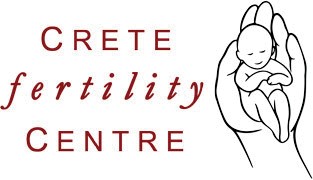 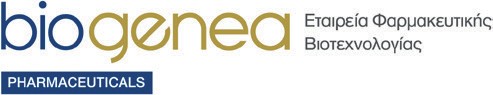 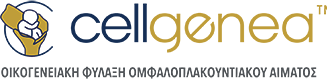 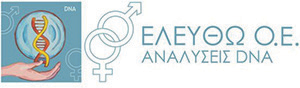 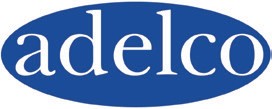 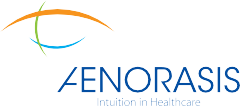 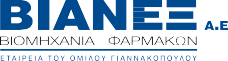 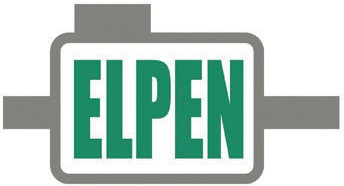 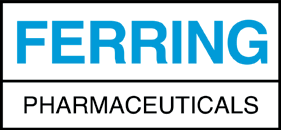 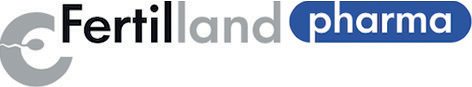 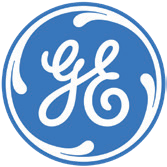 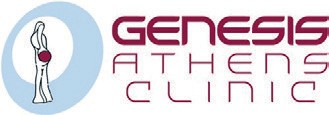 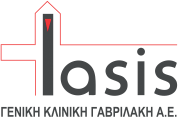 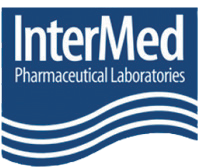 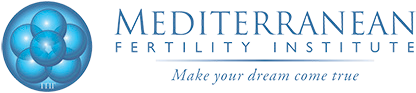 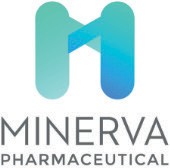 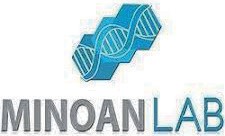 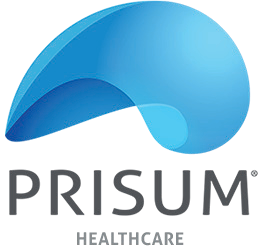 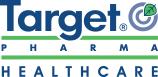 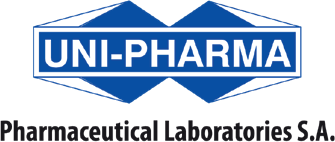 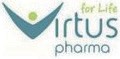 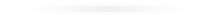 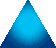 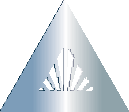 